Please select packages required 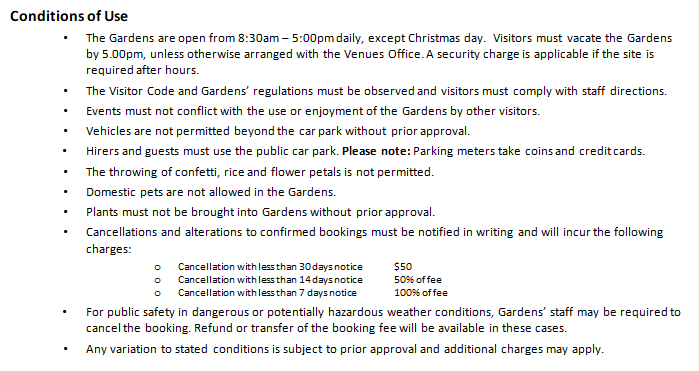 Booking Confirmation and Payment  Full payment and the completed booking form are required to confirm a booking.  Name Email Mobile phone  Postal Address Date of photographs Time of photographs Start:Finish: Service Requested Cost Time period Time period Wedding Photography $200 2hr booking. 2hr booking. Rainforest Mist $150 per 30 minutes Time from: Time to: After-hours Fee $100 per hour Period of booking after 5 pm, minimum charge $200 Period of booking after 5 pm, minimum charge $200 Payment of $                                            (includes GST)  Visa  Master Card Card number:      _ _ _ _   _ _ _ _   _ _ _ _   _ _ _ _Card number:      _ _ _ _   _ _ _ _   _ _ _ _   _ _ _ _Name of cardholder: i Expiry:   _ _  /  _ _I agree to abide by the conditions of use. Signature of hirer:                                                                                                                          Date: I agree to abide by the conditions of use. Signature of hirer:                                                                                                                          Date: 